Государственный стандарт СССР ГОСТ 22695-77
"Панели стен и покрытий зданий слоистые с утеплителем из пенопластов. Пенопласты. Методы испытаний на прочность"
(введен в действие постановлением Госстроя СССР от 1 сентября 1977 г. N 136)Laminated wall and roof panels with foam plastic thermal insulation. Foam plastics. Methods of strength testingСрок введения 1 января 1979 г. 1. Методы отбора образцов                                                2. Метод определения прочности при сжатии                                3. Метод определения прочности при растяжении                            4. Метод определения прочности при сдвиге                               Несоблюдение стандарта преследуется по законуНастоящий стандарт распространяется на пенопласты, применяемые в качестве утеплителя в слоистых панелях стен и покрытий зданий (с листами из металла, асбестоцемента, фанеры, древесноволокнистых и древесностружечных плит, стеклопластиков и картона), и устанавливает методы испытания прочности при сжатии, растяжении и сдвиге.Требования к прочностным характеристикам пенопластов устанавливаются соответствующими стандартами на панели.1. Методы отбора образцов1.1. Количество и порядок отбора образцов пенопластов для определения их прочностных характеристик следует принимать в соответствии со стандартами на панели.1.2. Образцы пенопластов для определения прочности при сжатии, растяжении и сдвиге вырезают из панелей совместно с приформованными к утеплителю листами не ранее чем через трое суток после изготовления панелей. При профилированных листах образцы вырезают на плоских участках профиля.Определение прочности пенопластов при сдвиге допускается производить на образцах без листов.1.3. Образцы для определения прочности при сжатии должны иметь форму прямоугольной призмы с высотой, равной наименьшей толщине панели. Размеры сторон квадратного основания принимают равными толщине панели и кратными 5 мм (с округлением в большую сторону).1.4. Образцы для определения прочности при растяжении должны иметь форму прямоугольной призмы с высотой, равной наименьшей толщине панели, и квадратным основанием 50 х 50 мм.Допускается при профилированных листах применять образцы с прямоугольным основанием 40 х 60 мм.1.5. Образцы для определения прочности при сдвиге должны иметь форму полого цилиндра высотой, равной наименьшей толщине панели, наружным диаметром основания 75 мм и внутренним диаметром 35 мм.1.6. Образцы для испытаний не должны иметь видимых дефектов: трещин, расслаиваний, раковин, вмятин, вырывов.1.7. Отклонения размеров поперечного сечения образцов от номинальных не должны быть более 1 мм.1.8. Размеры образцов следует определять с точностью до 0,1 мм.1.9. На образцах должны быть нанесены обозначения марки панели и порядкового номера партии, а также направление оси образца по отношению к плоскости панели.1.10. Образцы до испытаний следует выдерживать в течение 24 ч в воздушной среде температурой 20 +- 2°С и влажностью 65 +- 5%, если в стандартах на панели нет других указаний.1.11. Периодичность испытаний образцов следует принимать в соответствии со стандартами на панели.2. Метод определения прочности при сжатии2.1. Сущность метода заключается в определении напряжения сжатия в образце при 10% деформации пенопласта или его разрушении.2.2. Аппаратура2.2.1. Для испытаний применяют серийную испытательную машину, обеспечивающую измерение нагрузки с точностью 1% измеряемой величины.2.2.2. Испытательная машина должна иметь самоустанавливающуюся опору и систему измерения перемещений захватов. При отсутствии опоры и системы измерения применяют приспособление, показанное на черт. 1, с индикаторным устройством, обеспечивающим измерение деформаций с точностью 0,1 мм.2.3. Проведение испытаний2.3.1. При испытании образцы следует устанавливать на опорную плиту испытательной машины или приспособления таким образом, чтобы сжимающее усилие действовало по оси образца.2.3.2. Образцы центрируют по рискам нижней плиты испытательной машины или приспособления. Скорость сжатия принимают равной (0,1 +- 0,002) H/мин, где Н - толщина пенопласта, мм (см. черт. 1).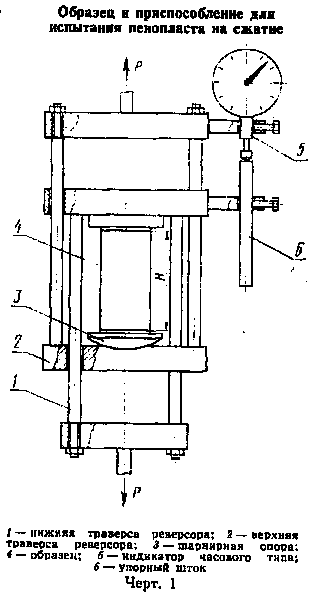 "Черт. 1. Образец и приспособление для испытания пенопласта на сжатие"2.3.3. Нагружение образца производят до достижения нагрузки, соответствующей 10% относительной деформации пенопласта или до его разрушения при меньшей деформации. Эту нагрузку принимают за величину предельной нагрузки.2.3.4. Прочность при сжатии сигма_с, Па х 10(5) (кгс/см2), определяют по формуле                                         Р                             сигма_с = ─────,                                         F     где Р - предельная   нагрузка даН (кгс);         F - площадь  поперечного сечения образца, см2.2.3.5. За результат испытаний принимают среднее арифметическое параллельных определений.2.4. Обработка результатов2.4.1. Результаты испытаний записывают в журнал, в котором указывают:наименование и марку панелей, номер партии;тип и марку испытательной машины и измерителя деформаций;число образцов, взятых для испытания;даты изготовления панелей и испытания образцов.3. Метод определения прочности при растяжении3.1. Сущность метода заключается в определении напряжения растяжения в образце при его разрушении.3.2. Аппаратура3.2.1. Для испытаний применяют серийную испытательную машину, обеспечивающую измерение нагрузки с точностью 1% измеряемой величины.3.2.2. Захваты испытательной машины должны обеспечивать надежное крепление образцов и совпадение продольной оси образца с направлением растяжения.3.2.3. Для крепления образцов в захватах испытательной машины используют захватные приспособления, показанные на черт. 2 и состоящие из Т-образных металлических пластин с отверстиями. Размеры Т-образных пластин в плане должны соответствовать размерам образца в рабочем сечении. Поверхности Т-образных пластин должны быть плоскими и перпендикулярными продольной оси образца.3.3. Проведение испытаний3.3.1. Перед проведением испытаний захватные приспособления приклеивают к листам образцов. Клей, применяемый для приклеивания захватных приспособлений, должен иметь достаточную прочность, чтобы обеспечивать разрушение по образцу.3.3.2. Образцы с захватными приспособлениями центрируют в захватах испытательной машины таким образом, чтобы растягивающее усилие действовало по оси образца.3.3.3. Испытание проводят при скорости перемещения захватов испытательной машины (0,05 +- 0,001) H/мин, где Н - толщина пенопласта, мм (см. черт. 2).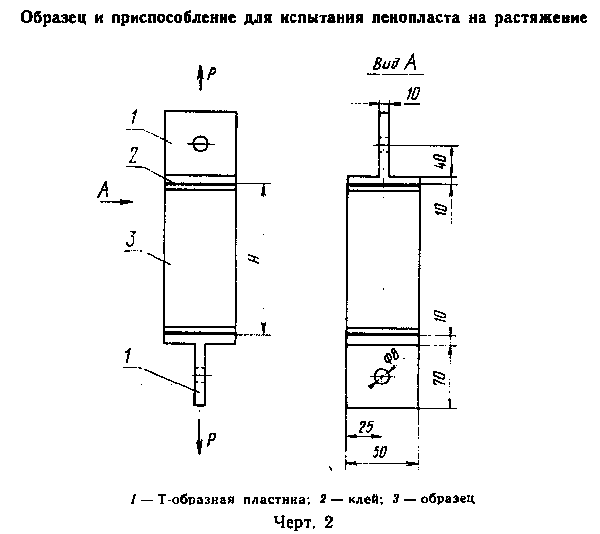 "Черт. 2. Образец и приспособление для испытания пенопласта на растяжение"3.3.4. При испытаниях следует фиксировать характер разрушения образцов: по пенопласту или по поверхности контакта пенопласта с листами.3.3.5. Прочность при растяжении сигма_p, Па x 105 (кгс/см2), определяют по формуле                                         Р                             сигма_p = ─────,                                         F     где Р - максимальное усилие, даН (кгс);         F - площадь поперечного сечения образца, см2.3.3.6. За результат испытаний принимают среднее арифметическое параллельных определений.3.4. Обработка результатов3.4.1. Результаты испытаний и характер разрушения образцов записывают в журнал, в котором указывают:наименование и марку панели, номер партии;тип и марку испытательной машины;число образцов, взятых для испытания;даты изготовления панелей и испытания образцов.4. Метод определения прочности при сдвиге4.2.1. Для испытаний применяют испытательную машину, обеспечивающую измерение крутящего момента с точностью 1% измеряемой величины.4.2.2. Для установки образцов в испытательную машину и их центрирования применяют захватные приспособления, показанные на черт. 3 и состоящие из стальных опорных шайб, приклеиваемых к образцу, и захватных муфт, закрепляемых в захватах испытательной машины. Диаметр опорных шайб должен соответствовать наружному диаметру образцов. Опорные шайбы должны иметь по окружности зенковку под зажимные винты захватных муфт.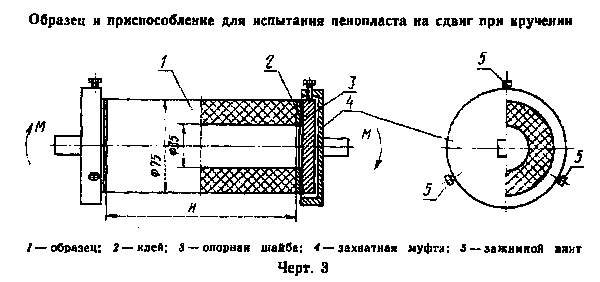 "Черт. 3. Образец и приспособление для испытания пенопласта на сдвиг при кручении"4.3. Проведение испытаний4.3.1. Перед проведением испытаний опорные шайбы приклеивают к торцам образца. Клей, применяемый для приклейки шайб, должен иметь достаточную прочность, чтобы обеспечивать разрушение по образцу.4.3.2. Образец с приклеенными шайбами с помощью зажимных винтов закрепляют в захватных муфтах, установленных в захватах испытательной машины.4.3.3. Испытания проводят при скорости взаимного вращения захватов испытательной машины, равной 1 +- 0,1 рад/мин.4.3.4. Нагружение проводят до разрушения образца. За разрушающий момент принимают максимальную величину крутящего момента.4.3.5. Прочность при сдвиге тау, Па х 10(5) (кгс/см2), определяют по формуле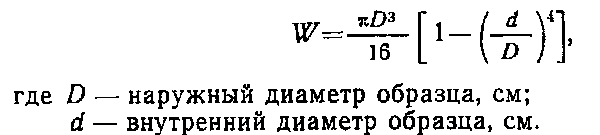                                        М                                тау = ───,                                       W     где М - максимальный крутящий момент, даН x см  (кгс x см);         W - полярный момент сопротивления  поперечного  сечения образца,             см3, вычисляемый по формуле"Формула"4.3.6. За результат испытаний принимают среднее арифметическое параллельных определений.4.4. Обработка результатов4.4.1. Результаты испытаний записывают в журнал, в котором указывают:наименование и марку панелей, номер партии;тип и марку испытательной машины;число образцов, взятых для испытания;даты изготовления панелей и испытания образцов.